Human body key point data format for Mixed Reality Motion RecognitionCoverageThis standard is applied to a system using human body key point. Human body key point format is composed of environmental information' and 'key point information'. Human body key point data formatIntroduction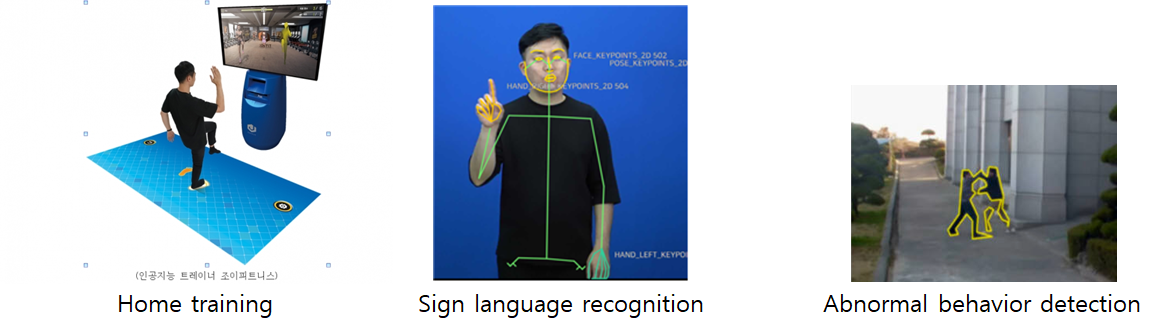 (Figure 2-1) Various systems using human body key point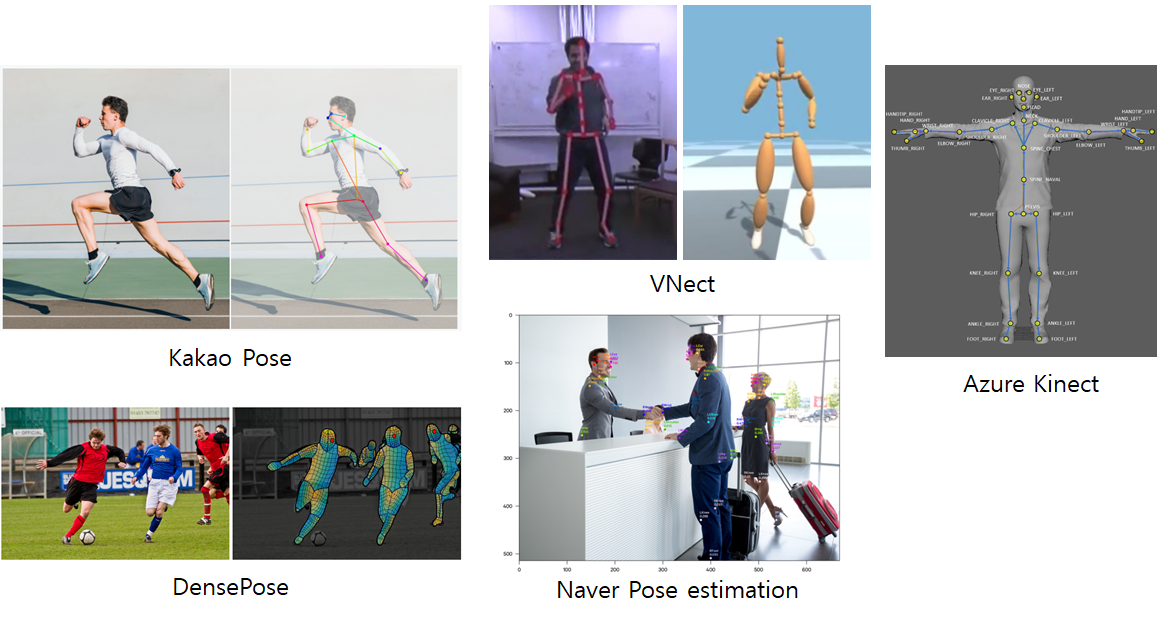 (Figure 2-2) Human pose estimationHuman body key point is used in various systems that recognize human motion, such as sign language recognition, home training, and abnormal behavior detection, as shown in (Figure 2-1). Human body key point generally extracts human body key point information through various methods through RGB camera or depth camera sensor, as shown in (Figure 2-2). However, each of these pose estimation methods differ in the image size, coordinate system, and number of body key points. (Table 2-1) shows the number of body key points according to each human pose estimation method.(Table 2-1) Number of body key points in human pose estimation method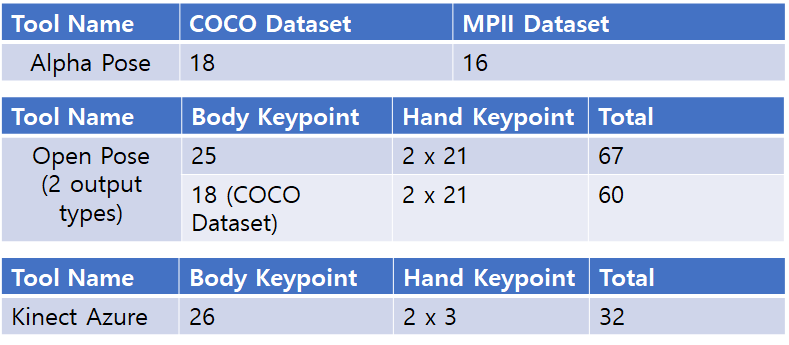 If a standard for the format of human body key point data extracted through various human pose estimation techniques is established, human body key point data required in mixed reality applications can be utilized in various application software regardless of the extraction tool. This proposal intends to establish a standard for the representation of human body key point information extracted through various posture estimation techniques for systems using human body key points.Structure of Human body key point data formatThe human body key point data format consists of an 'environmental information' and a 'key point information' as shown in (Figure 2-3). The 'environmental information' consists of image size, coordinate system (world coordinate system, camera coordinate system, pixel coordinate system, normalized coordinate system) and camera calibration information such as extrinsic parameter and intrinsic parameters as follow <Table 2-1>.The 'key point information' consists of the location of the user's key points, connection information between key points, and the type of key points as follow <Table 2-2>. Among them, the location of the key point may be composed of all or part of the lists in <Table 2-3>.  The position of each keypoint consists of integer values of x, y, and z.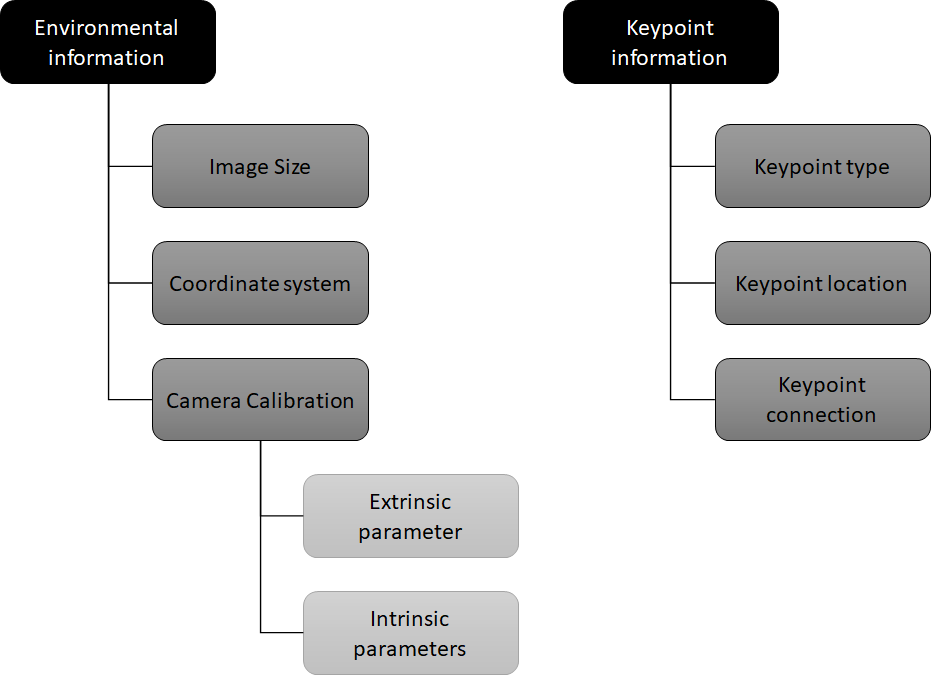 (Figure 2-3) Human body key point data format structureEnvironmental information<Table 2-1> Struct of environmental informationKey point information<Table 2-2> Struct of key point information<Table 2-3> List of key point locationsummaryHuman body key point data format is used in various systems that recognize human motion, such as sign language recognition, home training, and abnormal behavior detection. Human body key point generally extracts human body key point information through various methods through RGB camera or depth camera sensor. However, each of these pose estimation methods differ in the image size, coordinate system, and number of body key points. This proposal intends to establish a standard for the representation of human body key point information extracted through various posture estimation techniques for systems using human body key points.ProjectHuman Factor for Immersive Content Working Group<http://sites.ieee.org/sagroups-3079/ >TitleHuman Body Keypoint Data Format for Mixed Reality Motion RecognitionDCN3079-21-0008-01-0002Date SubmittedJuly 15, 2021Source(s)Yoon, Kyoungro  yoonk@konkuk.ac.kr (Konkuk Univ.)Bae, Hyo Chul  th1q@nate.com (Konkuk Univ.)Jeong, Sangkwon Peter ceo@joyfun.kr (JoyFun Inc.,)Re:AbstractThis standard defines an interface that the basis for the transfer of human body keypoint information between applications in virtual reality and users in the physical world.PurposeThe purpose of this standard is a body keypoint data format for transferring user body keypoint information from the physical world to the virtual world.NoticeThis document is offered as a basis for discussion and is not binding on the contributing individual(s) or organization(s). The material in this document is subject to change in form and content after further study. The contributor(s) reserve(s) the right to add, amend or withdraw material contained herein.ReleaseThe contributor grants a free, irrevocable license to the IEEE to incorporate material contained in this contribution, and any modifications thereof, in the creation of an IEEE Standards publication; to copyright in the IEEE’s name any IEEE Standards publication even though it may include portions of this contribution; and at the IEEE’s sole discretion to permit others to reproduce in whole or in part the resulting IEEE Standards publication. The contributor also acknowledges and accepts that IEEE 3079 may make this contribution public.Patent PolicyThe contributor is familiar with IEEE patent policy, as stated in Section 6 of the IEEE-SA Standards Board bylaws <http://standards.ieee.org/guides/bylaws/sect6-7.html#6> and in Understanding Patent Issues During IEEE Standards Development http://standards.ieee.org/board/pat/faq.pdfNameDefinitionUnitValue TypeImage SizeDescribe the width and height of the image size used for human pose estimation.PixelIntegerCoordinate systemDescribe the four coordinate systems.Select one of the world coordinate system, camera coordinate system, normal coordinate system, and pixel coordinate system.-StringCamera CalibrationDescribes the transformation relationship between 3D spatial coordinates and 2D image coordinates, or a parameter describing the transformation relationship--    Extrinsic parameterDescribes the transformation relationship between the camera coordinate system and the world coordinate system.--        RotationDescribes the rotation between the camera coordinate system and the world coordinate system.Matrix (float)        TranslationDescribes the origin of the world coordinate system expressed in the coordinates of the camera-centered coordinate system.Matrix (float)    Intrinsic parametersParameter for obtaining the projected position on the image or restoring the 3D spatial coordinate from the image coordinate--        Focal length (fx, fy)Describe the distance between the center of the lens and the image sensor (CCD, CMOS, etc.).PixelFloat        Principal point (cx, cy)Describe the position of the center(pinhole) of the camera lens.PixelFloat        Skew coefficientDescribe the distortion coefficient between the x-axis and y-axis of the image sensor.DegreeFloatNameDefinitionUnitValue TypeKey point typeDescribe a list of names and numbers of available key points.Array (String)Key point locationDescribe the location of key points.For 2D key points, X, Y are described, and for 3D key points, X, Y, Z are described.pixelArray (Integer)Key point connectionDescribes connection information between key points.Array (Integer)NameDefinitionUnitValue TypeCervicalVertebra11st cervical vertebra that supports the skullpixelIntegerCervicalVertebra22nd cervical vertebra (neck)pixelIntegerCervicalVertebra33rd cervical vertebra (neck)pixelIntegerCervicalVertebra44th cervical vertebra (neck)pixelIntegerCervicalVertebra55th cervical vertebra (neck)pixelIntegerCervicalVertebra66th cervical vertebra (neck)pixelIntegerCervicalVertebra77th cervical vertebra, lowest cervical vertebrapixelIntegerLeftEyeLeft eye (center of pupil)pixelIntegerRightEyeRight eye (center of pupil)pixelIntegerLeftEyeBrowthe rightmost tip of the left eyebrowpixelIntegerRightEyeBrowthe leftmost tip of the right eyebrowpixelIntegerLeftEarleft ear canalpixelIntegerRightEarright ear canalpixelIntegerNosethe highest part of the nosepixelIntegerLeftClavicleThe part of the left clavicle that connectspixelIntegerLeftShoulderThe part where the left shoulder blade connects to the arm bonepixelIntegerLeftElbow upper and lower joints of the left armpixelIntegerLeftWristThe joint where the left arm and hand connectpixelIntegerLeftHandcenter of left handpixelIntegerRightClavicleThe part of the right clavicle that connects to the sternumpixelIntegerRightShoulderThe part where the right shoulder blade connects to the arm bonepixelIntegerRightElbowThe upper and lower joints of the right armpixelIntegerRightWristThe joint where the right arm and hand connectpixelIntegerRightHandright palm centerpixelIntegerThoracicVertebraspine, roughly in the middle of the stomachpixelIntegerThoracicVertebra11st thoracic vertebrae, connecting to the cervical vertebraepixelIntegerThoracicVertebra22nd thoracic vertebrae (spine)pixelIntegerThoracicVertebra33rd thoracic vertebrae (spine)pixelIntegerThoracicVertebra44th thoracic vertebra (spine)pixelIntegerThoracicVertebra55th thoracic vertebrae (spine)pixelIntegerThoracicVertebra66th thoracic vertebrae (spine)pixelIntegerThoracicVertebra77th thoracic vertebrae (spine)pixelIntegerThoracicVertebra88th thoracic vertebrae (spine)pixelIntegerThoracicVertebra99th thoracic vertebrae (spine)pixelIntegerThoracicVertebra1010th thoracic vertebra (spine)pixelIntegerThoracicVertebra1111th thoracic vertebra (spine)pixelIntegerThoracicVertebra1212th thoracic vertebrae (spine), connected to the lumbar vertebraepixelIntegerLumbarBertebraThe lumbar spine, roughly in the area of ​​the navelpixelIntegerLumbarBertebra11st lumbar vertebrae, connected to the thoracic vertebraepixelIntegerLumbarBertebra22nd lumbar vertebrapixelIntegerLumbarBertebra33rd lumbar vertebrapixelIntegerLumbarBertebra44th lumbar vertebrapixelIntegerLumbarBertebra55th lumbar vertebrae, connected to the lumbar vertebraepixelIntegerSacrumsacrum, tailbonepixelIntegerPelvispart of the hip and tailbone that connects to the thighpixelIntegerLeftPelvisleft middle part of the hipbonepixelIntegerRightPelvisright middle part of the hipbonepixelIntegerLeftHipThe joint between the left thigh and hip bonepixelIntegerRightHipThe joint between the right thigh and hippixelIntegerLeftKneeleft leg kneepixelIntegerLeftAnkleleft leg anklepixelIntegerLeftHeelheel of left footpixelIntegerLeftFootcenter of left footpixelIntegerRightKneeright leg kneepixelIntegerRightAnkleright leg anklepixelIntegerRightHeelheel of the right footpixelIntegerRightFootcenter of right footpixelInteger